Publicado en Valdepeñas el 07/04/2021 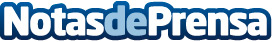 Bodegas Navarro López se desmarca de las acusaciones de fraude y falsedad documental en sus vinosLa Dirección de Bodegas Navarro López lanza un mensaje de tranquilidad ante las noticias aparecidas en los distintos medios de comunicaciónDatos de contacto:MIRIAM PAREJA DIRECCIÓN DE MARKETING BODEGAS NAVARRO926 32 18 88Nota de prensa publicada en: https://www.notasdeprensa.es/bodegas-navarro-lopez-se-desmarca-de-las Categorias: Nacional Gastronomía Comunicación Sociedad Castilla La Mancha Consumo http://www.notasdeprensa.es